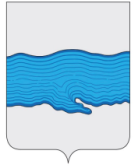 РАСПОРЯЖЕНИЕ  АДМИНИСТРАЦИИПЛЁССКОГО ГОРОДСКОГО ПОСЕЛЕНИЯ« 26 » марта 2018 г.                                                                                      № 15г. ПлёсОб утверждении оргкомитета по проведению публичных слушаний по отчёту об исполнении бюджета Плёсского городского поселения за 2017 год.                Руководствуясь ст. 28 Федерального Закона от 06.10.2003 г. № 131-ФЗ «Об общих принципах организации местного самоуправления в Российской Федерации», на основании Положения «О порядке организации и проведения публичных слушаний в Плёсском городском поселении», Устава Плёсского городского поселения, Совет Плёсского городского поселения:                                             1. Утвердить состав Оргкомитета по проведению публичных слушаний по отчёту об исполнении бюджета Плёсского городского поселения за 2017 год, которые состоятся 12 апреля 2018 г. в 15.00, место проведения – здание МКУ КБО Плёсского городского поселения по адресу: г. Плёс, ул. Калинина, 10:    - ВРИП главы Плесского городского поселения Захаров Н.В.;    - заместитель главы администрации по финансово-экономическим вопросам Музенко Ю.Е.;     - главный специалист казначейского исполнения бюджетного учета и отчетности Казакова И.К.;          - главный специалист Совета Плёсского городского поселения           Кошелева Л.П.        2. Контроль за выполнением настоящего распоряжения оставляю за собой.3. Опубликовать настоящее решение в официальном издании нормативно- правовых актов «Вестник Совета и администрации Плёсского городского поселения».ВРИП главы Плёсского городского поселения                                                                           Н.В.Захаров